           REGISTRATION CHECK LIST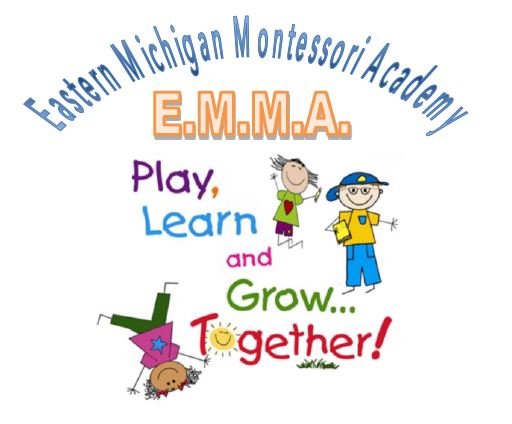 Name: ________________________				Received		UpdatedEmergency Card					________		_______Registration Food Program		________		_______Health Appraisal					________		_______Immunizations					________		_______Licensing Notice					________		_______Photo Release					________		_______Injury Form						________		_______Discipline Policy					________		_______